All First Year Visual Culture students

Weekly Timetable 1st Yr. Visual Culture Studies 2023-2024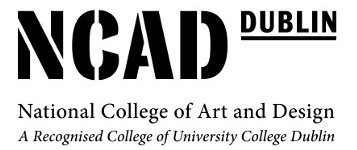 TUESDAYWEDNESDAYTHURSDAY10.00-13.00VC1-6 Technologies of Visual Culture (10 credits)Location: Philip Treacy Seminar RoomModule Leader: Prof David Crowley with Denis Kehoe and Dr Declan Long10.00-13.00VC1-4 Introduction to Visual Culture (10 credits)Location: Maurice O’Connell Seminar RoomModule Leader: Fiona Loughnane9.30-10.30 or 12.00-13.00VC1-1 Intro to Key Concepts 1 Lecture*Location: Harry Clarke Lecture TheatreLecturer: Various10.45-11.45 or 13.15-14.15VC1-1 Intro to Key Concepts 1 Seminar (5 credits including lecture and seminar)Locations: VariousLecturer: Various*Students will be allocated a group in one of these time slots15.00-17.00VC1-3 Intro to Professional Practice (5 credits) **This class will commence in week 2Location: Philip Treacy Seminar RoomModule Leader: Dr Emma Mahony with external gallery visits